PLAN RATUNKOWY DLA ZAKRZÓWKA W KRAKOWIEPOSTĘPOWANIEWyciągnij poszkodowanego na brzeg i oceń jego stan.Jeżeli poszkodowany jest nieprzytomny wezwij pomoc lub poproś kogoś o zadzwonienie po profesjonalne służby medyczne. Jeżeli był to wypadek nurkowy  zawiadomić komorę dekompresyjną w Gdyni oraz DAN Europe.Udrożnij drogi oddechowe i sprawdź czy poszkodowany oddycha (patrz słuchaj i czuj). Jeżeli poszkodowany nie oddycha rozpocznij resuscytację. W przypadku wypadku nurkowego podaj również 100% tlen (TLEN Znajduje się w Centrum Kraken).Chroń przed przegrzaniem lub wychłodzeniem.Przeprowadź drugorzędną ocenę poszkodowanego.Jeżeli poszkodowany jest przytomny Przeprowadź wywiad (zapisz odpowiedzi): na co się aktualnie skarży, jak przebiegało nurkowane: głębokość, czas, które nurkowanie z kolei, czy coś się wydarzyło podczas nurkowania.TELEFONY ALARMOWE1) Pogotowie Ratunkowe:   999Podaj imię i nazwisko oraz telefon z którego dzwoniszPowiedz co się stało: „wypadek nurkowy” w kamieniołomie ZakrzówekPrzekaż stan poszkodowanego: oddycha/nie oddycha, przytomny/nieprzytomnyPrzekaż czy jest udzielana pomoc i jaka: CPR/TLEN2) Komora Dekompresyjna w Gdyni: (0-58) 622 51 633) Najbliższy Szpital: Szpital Bonifratrów ul. Trynitarska 11, (0-12) 37 97 377, 515 80 33 114) Straż Pożarna: 998PLAN DOJAZDU DO NAJBLIŻSZEGO SZPITALA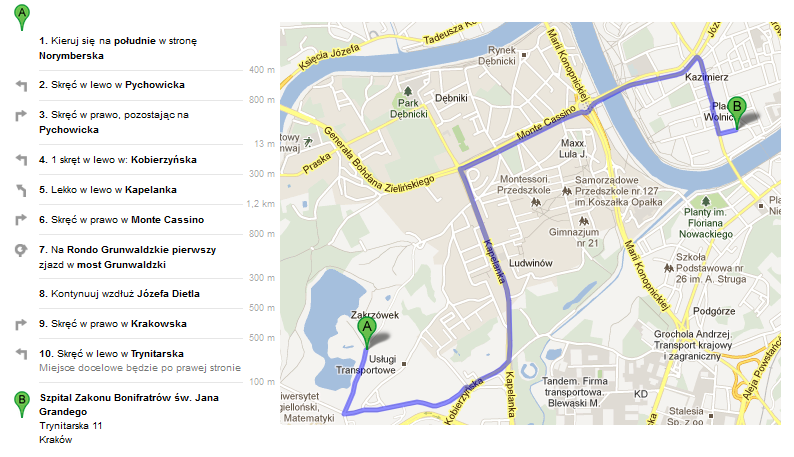 